ΥΠΟΔΕΙΓΜΑ «Α΄»ΑΙΤΗΣΗ ΥΠΟΨΗΦΙΟΥ ΓΙΑ ΕΙΣΑΓΩΓΗ  ΣΤΗ  ΣΧΟΛΗ ΑΞΙΩΜΑΤΙΚΩΝ ΕΛΛΗΝΙΚΗΣ ΑΣΤΥΝΟΜΙΑΣ ΚΑΤΑ ΤΟ ΑΚΑΔΗΜΑΙΚΟ ΕΤΟΣ 2015 - 2016 ΜΕ ΤΟ ΣΥΣΤΗΜΑ ΤΟΥ ΑΠΟΛΥΤΗΡΙΟΥ ΓΕΝΙΚΟΥ ΛΥΚΕΙΟΥ ΤΟΥ ΥΠΟΥΡΓΕΙΟΥ ΠΟΛΙΤΙΣΜΟΥ, ΠΑΙΔΕΙΑΣ ΚΑΙ ΘΡΗΣΚΕΥΜΑΤΩΝ..... κατωτέρω αναγραφόμεν…  υποβάλλω τα δικαιολογητικά που αναγράφονται στην παράγραφο 2 της παρούσας, προκειμένου να εισαχθώ στη Σχολή Αξιωματικών  Ελληνικής Αστυνομίας, συμμετέχοντας …………………………………………………….. ………………………………………………………………………………………………...……..(4)  1) ΣΤΟΙΧΕΙΑ ΤΑΥΤΟΤΗΤΟΣ:.............	............	......................          .......	...............	 ...................	ΒΑΘΜΟΣ	Α.Γ.Μ.		   ΕΠΩΝΥΜΟ		   ΟΝΟΜΑ	              ΠΑΤΡΩΝΥΜΟ 	2) ΗΜΕΡΟΜΗΝΙΑ ΓΕΝΝΗΣΗΣ : ......................                                                              Συμπληρώνεται σε μορφή        ΗΗ/   ΜΜ/     ΕΕΕΕ3) ΤΟΠΟΣ :	α) ΓΕΝΝΗΣΗΣ: ......................................	.............................	......................................				(ΠΟΛΗ ή ΧΩΡΙΟ)		(ΕΠΑΡΧΙΑ)		    (ΝΟΜΟΣ)	β) ΔΙΑΜΟΝΗΣ: .....................................	.......................................	.............................				(ΠΟΛΗ ή ΧΩΡΙΟ)		(ΕΠΑΡΧΙΑ)		    (ΝΟΜΟΣ)			.........................................	......................................	.............................				(ΟΔΟΣ)				(ΑΡΙΘΜΟΣ)		    (ΤΗΛΕΦΩΝΟ)4) ΕΤΟΣ ΑΠΟΦΟΙΤΗΣΗΣ ΑΠΟ ΤΟ ΛΥΚΕΙΟ5)  ΕΤΟΣ ΤΕΛΕΥΤΑΙΑΣ ΣΥΜΜΕΤΟΧΗΣ ΜΟΥ ΣΤΙΣ ΓΡΑΠΤΕΣ ΠΑΝΕΛΛΑΔΙΚΕΣ ΕΞΕΤΑΣΕΙΣ   (ΜΟΝΟ ΓΙΑ ΤΟΥΣ ΥΠΟΨΗΦΙΟΥΣ ΓΙΑ ΤΟ 10% ΤΩΝ ΘΕΣΕΩΝ):-   ΔΙΑΓΩΝΙΣΜΟΥ  ΣΤΑ  ΜΑΘΗΜΑΤΑ  ΤΗΣ Γ΄ ΤΑΞΗΣ  ΓΕΝΙΚΟΥ ΛΥΚΕΙΟΥ ...................................  ΚΩΔΙΚΟΣ      1-  ΣΥΜΜΕΤΟΧΗΣ  ΓΙΑ ΤΟ 10% ΤΩΝ ΘΕΣΕΩΝ……………....... ΚΩΔΙΚΟΣ      2- ΠΟΛΥΤΕΚΝΟΣ ή ΤΕΚΝΟ ΠΟΛΥΤΕΚΝΟΥ......................................ΚΩΔΙΚΟΣ      1- ΤΕΚΝΟ ΑΝΑΠΗΡΩΝ ΚΑΙ ΘΥΜΑΤΩΝ ΠΟΛΕΜΟΥ, ΚΑΘΩΣ   ΚΑΙ ΑΝΠΗΡΩΝ ή ΘΥΜΑΤΩΝ ΕΝ ΕΝΕΡΓΕΙΑ ή ΕΝ ΣΥΝΤΑΞΕΙ    ΑΣΤΥΝΟΜΙΚΟΥ ΠΡΟΣΩΠΙΚΟΥ ΕΙΡΗΝΙΚΗΣ ΠΕΡΙΟΔΟΥ…............. ΚΩΔΙΚΟΣ     2- ΤΕΚΝΟ ΑΓΩΝΙΣΤΗ ΕΘΝΙΚΗΣ ΑΝΤΙΣΤΑΣΗΣ ............................... ΚΩΔΙΚΟΣ      3- ΤΕΚΝΑ ή ΕΝ ΧΗΡΕΙΑ ΣΥΖΥΓΟΣ ΑΣΤΥΝΟΜΙΚΟΥ ΠΟΥ    ΠΕΘΑΝΕ    ΚΑΤΑ ΤΗΝ ΕΚΤΕΛΕΣΗ ΔΙΑΤΕΤΑΓΜΕΝΗΣ    ΥΠΗΡΕΣΙΑΣ ή   ΕΞ ΑΙΤΙΑΣ ΤΗΣ ΥΠΗΡΕΣΙΑΣ………………….…… ΚΩΔΙΚΟΣ       4- ΕΝΑ ΤΕΚΝΟ ΕΛΛΗΝΩΝ ΠΟΛΙΤΩΝ ΠΟΥ ΕΧΑΣΑΝ ΤΗ    ΖΩΗ ΤΟΥΣ Ή ΕΧΟΥΝ ΑΝΙΚΑΝΟΤΗΤΑ ΣΕ ΠΟΣΟΣΤΟ     ΤΟΥΛΑΧΙΣΤΟΝ 67%,  ΣΥΝΕΠΕΙΑ ΤΡΟΜΟΚΡΑΤΙΚΗΣ     ΠΡΑΞΗΣ ΤΟΥΣ…………………………………………………….………. ΚΩΔΙΚΟΣ      5- ΓΟΝΕΙΣ ΤΡΙΩΝ ΖΩΝΤΩΝ ΤΕΚΝΩΝ ΚΑΙ ΤΕΚΝΑ ΤΟΥΣ…………..….ΚΩΔΙΚΟΣ      69) ΣΥΝΗΜΜΕΝΑ ΔΙΚΑΙΟΛΟΓΗΤΙΚΑ:   - ΑΙΤΗΣΗ ΣΥΜΜΕΤΟΧΗΣ   - ΥΠΕΥΘΥΝΗ ΔΗΛΩΣΗ ΑΡΘΡΟΥ 8 Ν.1599/1986										…     ΑΙΤ………    10) ΥΠΗΡΕΣΙΑ ΠΑΡΑΛΑΒΗΣ ΔΙΚΑΙΟΛΟΓΗΤΙΚΩΝ	.......................................................................   				(ΤΙΤΛΟΣ)		          (ΚΩΔΙΚΟΣ ΥΠΗΡΕΣΙΑΣ).. υπογεγραμμεν...  Α.Γ.Μ.(                )…………………..…………………........................……………………………... βεβαιώνω ότι τα στοιχεία τ….. υποψηφ.......... ελέχθησαν και συμφωνούν απόλυτα με τα αναγραφόμενα στο δελτίο ταυτότητας.										  ....ΒΕΒΑΙ.....						ΥΠΟΓΡΑΦΗ					(ΟΝΟΜΑΤΕΠΩΝΥΜΟ - ΒΑΘΜΟΣ)---------------------------------------------------------------------------------------------------------------(Προσαρτημένο στην  6501/1/210 από   10/3/2015  προκήρυξη)................................................2015 (1)ΠΡΟΣ ΤΗΝ........................................................ (2)μέσω  τ........................................................ (3)6) ΚΩΔ. ΑΡΙΘ. ΥΠΟΨΗΦΙΟΥ (ΥΠΟΥΡΓΕΙΟΥ ΠΑΙΔΕΙΑΣ):   7) ΘΑ  ΣΥΜΜΕΤΑΣΧΩ ΜΕ ΤΟ ΣΥΣΤΗΜΑ :8) ΥΠΑΓΟΜΑΙ ΣΤΗΝ ΕΙΔΙΚΗ ΚΑΤΗΓΟΡΙΑ ΤΟΥ ΑΡΘΡΟΥ 42  Ν. 1481/84 :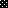 